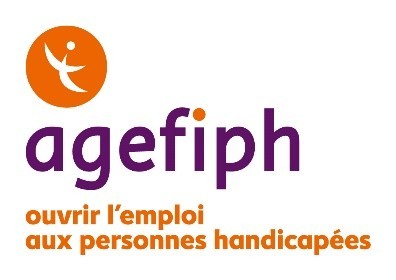 RappelAvis de marchéL’Agefiph lance un marché ayant pour objet la réalisation d’actions de formation et d'insertion sociale et professionnelle inscritesdans l'offre Inclu'Pro Formation Agefiph de la région Normandie.N° du marché : 2021-A-1859 Date limite de remise des d’offres : 21ER février 2021, à 17h00Date prévisionnelle de début d’exécution du marché : 01 Juillet 2022Pour télécharger le dossier de consultation :https://www.marches-publics.info/Vous pouvez revoir la réunion d’information du marché  en cliquant sur le lien suivant :   https://agefiph.zoom.us/rec/share/mJ-YLXtdeE9nhvYx-KVEMQdFy_5jbplorKqFzdurDM2v2naFdkxGk0F8WNY_naq2.QUa9qJzylswgqlAI